Structural basis for phospholyase activity of a Class III transaminase homolog Anibal Cuetos,[a] Fabian Steffen-Munsberg,[b] Juan Mangas Sanchez,[a] Amina Frese,[a]  Uwe T. Bornscheuer,[c] Matthias Höhne,[c]* and Gideon Grogan*[a]Abstract: PLP-dependent enzymes catalyze a remarkable diversity of chemical reactions in Nature. A1RDF1 from Arthrobacter aurescens TC1 is a Fold Type I, PLP-dependent enzyme in the Class III transaminase (TA) subgroup. Despite sharing 28% sequence identity with its closest structural homologs, including β-alanine:pyruvate and γ-amino butyrate:α-ketoglutarate TAs, A1RDF1 displayed no TA activity. Activity screening revealed the enzyme to possess phospholyase (E.C. 4.2.3.2) activity towards O-phosphoethanolamine (PEtN), an activity described previously for vertebrate enzymes such as human AGXT2L1, and for which no structure has yet been reported. In order to shed light on the distinctive features of PLP-dependent phospholyases, structures of A1RDF1 in complex with PLP (internal aldimine) and PLP-PEtN (external aldimine) were determined, revealing the basis of substrate binding and the structural factors that distinguish the enzyme from Class III homologs that display TA activity. PLP-dependent enzymes catalyze a wide range of chemical reactions, including the racemisation and decarboxylation of amino acids and transamination between amino acid donors and keto-acid acceptors,[1,2] and new reactions, including oxygenations,[3] continue to be discovered. Some of these enzymes, notably those of the ‘PLP Fold-Type I’ and belonging to the Class III transaminase subgroup, have become extremely useful in biotechnology, as members possess the ability to form chiral amines from ketone precursors,[4] whereas others catalyze the useful racemization of amino acid amides.[5,6] In a review in 2015, Steffen-Munsberg and co-workers drew attention also to more obscure and uncharacterized reactions of the Class III transaminase group,[1] including roles as phospholyases (E.C. 4.2.3.2).  Phospholyases had been identified and partially characterised in early work by Jones[7] and Faulkner[8] in strains of Erwinia and Pseudomonas. The Erwinia enzyme was reported to catalyse the transformation of phosphoethanolamine (PEtN, 1) to yield acetaldehyde 2, ammonia and phosphate (Scheme 1).  Scheme 1. Transformation of O-phosphoethanolamine PEtN 1 by PLP-dependent phospholyases (E.C. 4.2.3.2).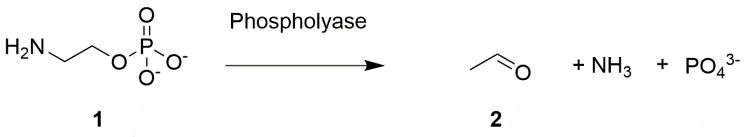 The involvement of PLP in the elimination of phosphate from 1 has since been established for vertebrate enzymes such as human AGXT2L1 and AGXT2L2 by the groups of Schaftingen[9] and Peracchi.[10]  These enzymes have a role in phospholipid metabolism, and are of interest as playing a role in neuropsychiatric disorders,[9] although no structure of such a PLP-dependent phospholyase has yet been reported. As part of an ongoing study into the structural and catalytic diversity displayed by PLP-dependent enzymes, we cloned the complement of genes encoding predicted transaminase enzymes from the bacterium Arthrobacter aurescens TC1[11] into E. coli,  and many of the genes were expressed in the soluble fraction. Based on detailed bioinformatics analysis of this enzyme complement using methods described previously,[1] and on direct comparison with the AGXT2L1 sequence,[9,10] it was predicted that the protein with Uniprot code A1RDF1 was a phospholyase enzyme. The structure of such an enzyme would prove valuable as the determinants of phospholyase activity in this PLP enzyme fold type had not previously been described, and may have relevance to studies of the human PLP-dependent phospholyases. In previous work, an extensive alignment of Class III transaminases, containing 12,956 sequences, was prepared in order to examine sequence- and structure-function relationships in this family.[1] In that survey, certain combinations of active site residues (active site fingerprints) could be related to substrate and reaction specificity of the enzymes of this family. Comparison of the A1RDF1 sequence with these sequences revealed that it was best aligned with the subfamily that contains the α-amino-ε-caprolactam racemases (ACLRs), which catalyse the PLP-dependent racemization of the named substrate, and which have been applied in the preparative biotransformation of amino acid amides previously.[5,6] None of the active site fingerprint residues for ACLR activity is present in A1RDF1 however, leading to the conclusion that A1RDF1 probably has a different substrate and/or reaction specificity. We therefore compared the A1RDF1 sequence to those enzymes with experimentally verified activities and focused especially on active site residue similarities (Figure S1). This comparison led to the identification of A1RDF1 as a probable phospholyase reaction with PEtN 1 as substrate. Two of the highest sequence identities found among the 201 characterized enzymes in this family were 37.6% with the human PEtN phospholyase (AGXT2L1 UniProt ID Q8TBG4), and 34.7% with the human 5-phosphohydroxy-l-lysine phospholyase (Q8IUZ5). Even though these results were not conclusive, they provided the first suggestion of a phospholyase activity for A1RDF1. This hypothesis was further strengthened by a comparison of the predicted active site residues with those of AGXT2L1 (Figure S2). A high number of positively charged residues (R90, K412 and R414 in A1RDF1 numbering) suggested that a negatively charged substrate might also be accommodated within the active site of A1RDF1. Additionally, both enzymes share a two amino acid deletion in an otherwise highly conserved structural motif. In order to further explore the possible activities of A1RDF1, it was decided to test the enzyme for ACLR, transaminase and phospholyase activity. When incubated with L-epsilon amino caprolactam and assayed using published procedures,5,6 A1RDF1 displayed no racemisation activity towards this substrate.  When assayed with 25 common and uncommon transaminase amino donors and the two most common amino acceptors α-ketoglutarate and pyruvate, A1RDF1 displayed no transaminase activity at all. However, when tested with PEtN for β-elimination of phosphate, A1RDF1 showed a specific activity of 71.3 ± 8.6 mU mg-1 of protein. Even though this was an order of magnitude lower than the activity found for the human PEtN phospholyase,[10] it can be regarded as a reasonable activity and, based on this finding, β-elimination of phosphate may be considered to be at least one of the natural activities of A1RDF1. In order to more closely examine the differences between A1RDF1 and related transaminases, the crystal structure of A1RDF1 was determined in complex with both PLP alone (internal aldimine complex) and with PLP-PEtN (external aldimine) to resolutions of 1.50 and 1.87 Å respectively. Full data collection and refinement statistics can be found in the Supporting Information (Table S1).In both cases the A1RDF1 structure featured two molecules in the asymmetric unit, forming a dimer with two PLP sites (Figure 1a). A comparison of the A1RDF1 monomer with known structures performed using the DALI server[13] suggested closest structural homology to enzymes of the Type I PLP fold Class III γ-aminobutyrate:α-ketoglutarate transaminase subgroup such as A1R958, also from A. aurescens TC1[11] (28% sequence identity; Z-score 46.2; rmsd 2.3 Å), the 2,2-dialkylglycine decarboxylase subgroup, including 1zc9[14] from Burkholderia cepacia, (26% sequence identity; Z-score 48.3; rmsd 2.0 Å), the N-acetylornithine:α-ketoglutarate transaminase group including 1wkh from Thermus thermophilus (28; 47.8; 2.0 Å), and ACLR[15] (3dxv; 31%; 46.9; 2.4 Å). Despite their fairly low sequence homology, superimposition of Class III enzymes of transaminase, decarboxylase, ACLR and phospholyase backbone structures did not reveal any significant changes in overall fold, except for a left-handed helix region (residues 69-79, A1R958 numbering), which has a two amino acid deletion in A1RDF1. This caused a removal of that structural motif, which is otherwise conserved in the subfamily of transaminase Class III enzymes. There was also a loop region, represented by V179-V187 in A1RDF1, which was three amino acids longer in the decarboxylase 1zc9. In the active site of the PLP complex, the characteristic imine link of the internal aldimine was formed between the side chain of (A)K281 and the electrophilic carbon of PLP. Additionally, a molecule of phosphate, presumably recruited from the growth medium, was observed remote from the PLP molecule, and coordinated by the side chains of a cluster of residues that included Y61, Q254, K412 and R414 from the ‘A’ subunit, and R90 from the B-subunit. The solution of the structure of the PLP-PEtN complex was to reveal that this phosphate was bound at the same site occupied by the phosphate group of the PEtN ligand, and, indeed, phosphate has been shown to be an inhibitor of the human PEtN phospholyase AGXT2L1.[10] In the PLP-PEtN complex, the bond between the side chain of (A)K281 and PLP was not evident in the electron density; rather continuous density was observed in the omit map to a ligand that extended into the phosphate binding pocket previously observed in the PLP complex. This was readily modelled as the PLP-PEtN external aldimine (Figure 1b). Each of the free oxygen atoms of the phosphate is tetrahedrally coordinated, making the following interactions with side-chains: OAR with the side chain NH2 atom of (A)R90, the NH1 atom of (A)R414 and a water molecule; OAU with the NH1 atom of (B)R90, the phenol of (A)Y61 and a water; and OAT with the side chain NH2 of (A)R414, the NZ atom of (A)K412 and the NE2 amide nitrogen atom of (A)Q254. The phosphate ester oxygen interacts with the NZ atom of the side chain of Lys281, which, in the external aldimine, is now freed from interaction with the PLP molecule.A mechanism for phospholyase activity in AGXT2L1 was proposed by Schiroli and coworkers,[10] and is adapted in Scheme 2. Following formation of the internal aldimine I between PLP and K281, PEtN is bound and attacks the imine carbon of I to form a gem-diamine II, which releases the catalytic lysine to form the external aldimine III. An enzymatic base then deprotonates the terminal carbon of PEtN resulting in the characteristic quinonoid intermediate IV. Although Schiroli, in the absence of a crystal structure of AGXT2L1, was unable to identify the catalytic base, the structure of A1RDF1 suggests that the only protic residue close enough to the terminal carbon of PEtN, at least in this enzyme, is the catalytic lysine K281, at a distance of 3.3 Å. 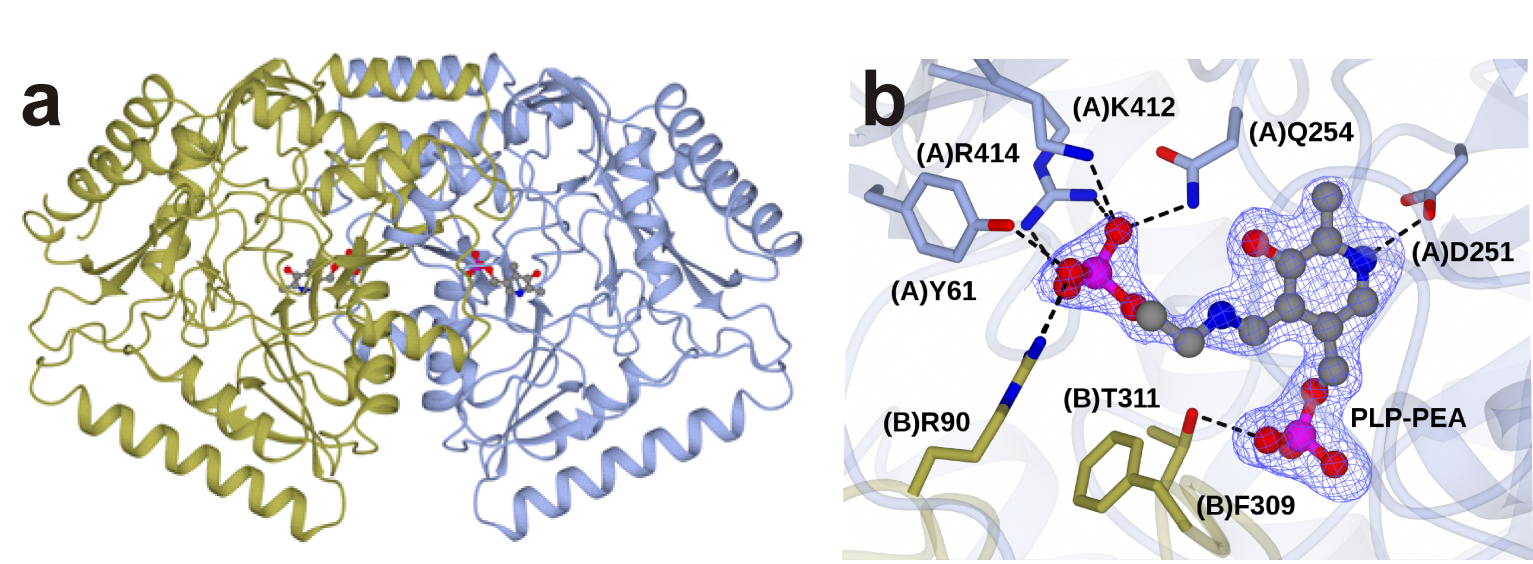 Figure 1. a. Dimer structure of A1RDF1 shown in ribbon format with constituent monomers shown in light blue (A) and gold (B). PLP was observed at the reciprocal dimer interfaces, and is shown in ball-and-stick format with carbon atoms in grey. b. PLP-PEtN external aldimine bound in the active site of phospholyase A1RDF1. Backbone and side chains of monomers A and B are shown in light blue and gold respectively. PLP-PEtN is shown in ball-and-stick format with the carbon atoms in grey. Electron density corresponds to the Fo-Fc (omit) map obtained before refinement of the ligand and contoured at a level of 3. Selected interactions of the ligand with active site residues are shown by black dashed lines. 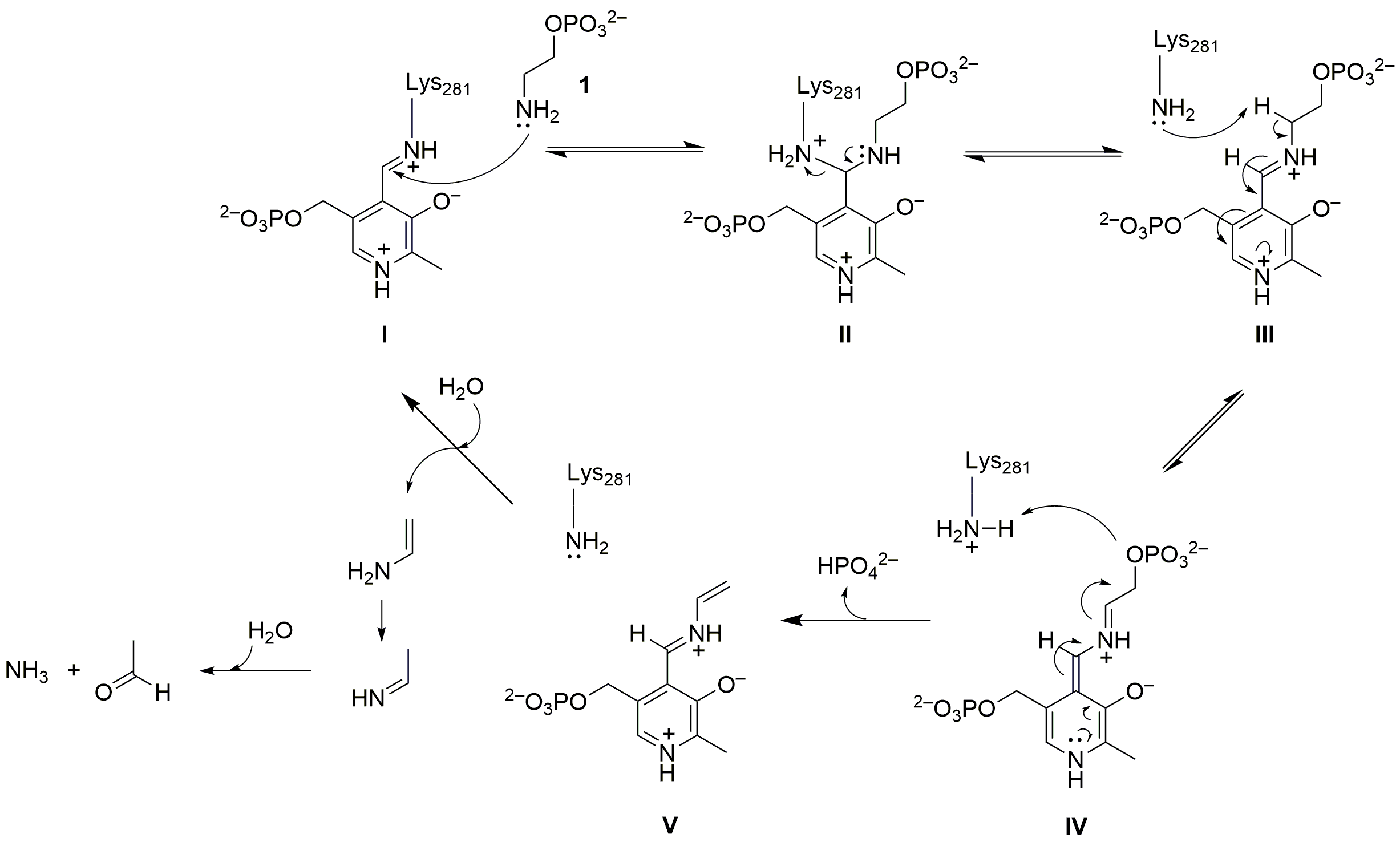 Scheme 2. Mechanism of phospholyase catalyzed elimination of phosphate from PEA by A1RDF1 (adapted from [8]). I = Internal aldimine; II = gem-diamine; III = external aldimine; IV = quinonoid; V = ethyleneamine.The side chain hydroxyl of (B)T311, which also interacts with the PLP phosphate, is at 3.8 Å from the same carbon, but must be considered unlikely to act as a base given its role in the binding of PLP. Elimination of phosphate, catalyzed through protonation of the phosphoester oxygen by an enzymatic acid, results in an ethylenamine intermediate V, which is hydrolysed to form acetaldehyde, ammonia and PLP. Again, the structure of the complex suggests that the only residue capable of performing the role of protonating the phosphate ester oxygen is K281. This is reminiscent of the role proposed for lysine K69 in the PLP-dependent threonine synthase[16], which also eliminates phosphate from its substrate, L-homoserine phosphate, although its structural fold (Type II) is very different.It is clear that, whilst the overall fold of the Class III transaminases has been recruited for phospholyase activity, some residues with established roles remain the same. Each active site possesses an aspartate residue at positions 251 (A1RDF1) and 266 (A1R958) respectively, that is thought to protonate the pyridine nitrogen atom during catalysis by transaminases, promoting proton transfer to the exocylic carbon C4‘ of PLP.[2] In each enzyme glutamine residues Q254 (A1RDF1) and Q269 (A1R968) interact with the phenolic oxygen, and threonines T311 and T324 with the PLP phosphate. However, several differences are observed, and these are highlighted by a superimposition of the active sites of the A1RDF1 and A1R958 (4ATQ) external aldimines wth PetN and GABA respectively, shown in Figure 2.The presence of two arginine residues and one lysine in the active site of A1RDF1 suggests its adaptation towards the binding of anionic species such as phosphate; each of these residues is conserved in human AGXT2L1 (Figure S2), and are thought to provide discrimination over the binding of O-sulfoethanolamine, the monoanionic sulfate isostere of 1, which has a superior leaving group, but is transformed with a kcat/KM 1800-fold lower than that of PEtN by that enzyme.[10] The formation of the dianionic pocket in A1RDF1 occurs at the expense of the short left-handed helix in transaminases such as A1R958. In that enzyme, I73, which protrudes from the short helix, would place a steric constraint on functional group binding, and indeed pushes the GABA chain to the other side of the active site, where the carboxylate is bound by R164 in that enzyme. Reciprocal anion binding sites are formed in the two enzymes therefore. Crucially, the removal of the left-handed helix, and creation of the dianionic recognition pocket in A1RDF1 also permits the side chain NZ atom of K281 to interact directly with the phosphoester oxygen, which would allow it to act as a proton donor to this atom in the elimination of phosphate from the quinonoid intermediate.Figure 2. Superimposition of active sites of A1RDF1 and the GABA transaminase A1R958 from A. aurescens (4ATQ) in complex with external aldimines formed with PetN and GABA respectively. Side chains, ligand and annotations for A1RDF1 and A1R958 are in light blue and green respectively. Selected interactions between ligands and active site side chains are shown in dashed black lines. The backbone region bearing the left handed helix in A1R958, and which bears residue I73 in that enzyme are shown in ribbon format.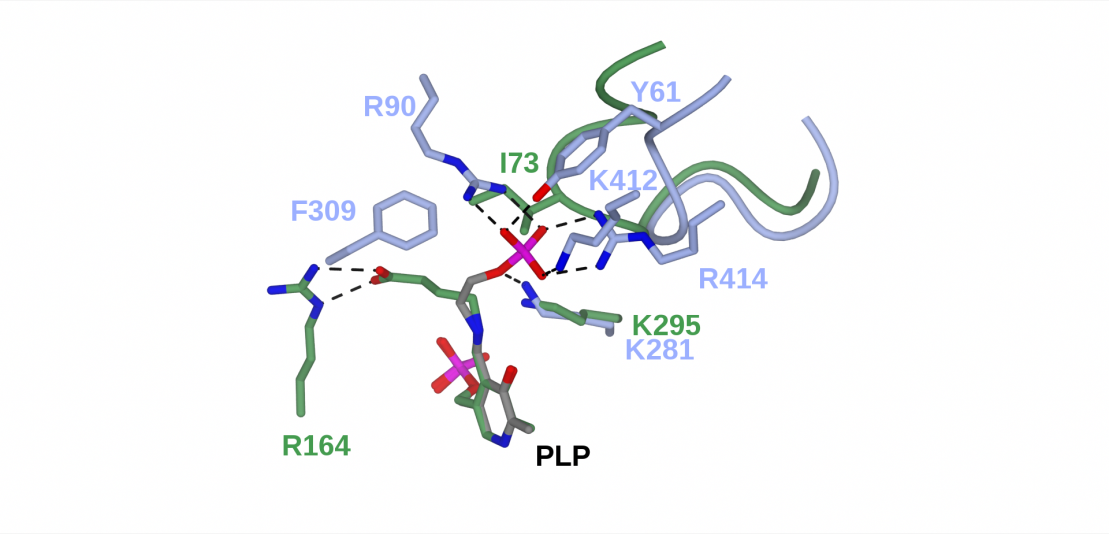 The structure of the active site of A1RDF1 confirms the presence of positively charged residues for the recognition of the phosphate moiety of PEtN, which had been predicted from sequence comparison with AGXT2L1.[1,10] The PLP-internal aldimine structure also suggests a possible mode of phosphate inhibition in these phospholyases.[10] In the absence of a structure of the human homolog AGXT2L1, the structure of A1RDF1 presents a useful model for understanding the observed specificity of that enzyme and its role in phospholipid metabolism disorders that are related to neuropsychiatric disease. It also provides further structural information on the catalytic diversity that has evolved within the Class III transaminases, with consequences for studies on enzyme evolution within this family, and also for the engineering of these enzymes for altered activity. Experimental DetailsDetails of gene cloning and expression, protein purification, enzyme assay, crystallization, data collection and building/refinement statistics (including a full data Table S1) can be found in the Supporting Information.  Coordinates and structure factor files for A1RDF1 PLP complex (internal aldimine) and A1RDF1 PLP PEtN complex (external aldimine) have been deposited in the Protein DataBank with the accession codes 5g4i and 5g4j respectivelyAcknowledgementsWe thank the Diamond Light Source for access to beamlines I02 and I04-1 under proposal number mx-9948. We also thank Dr Johan P. Turkenburg and Sam Hart for assistance with data collection. Keywords: transaminase • PLP • phospholyase • racemase •  [1]	F. Steffen-Munsberg, C. Vickers, H. Kohls,H. Land, H. Mallin, A. Nobili., L. Skalden, T. van den Bergh, H-J. Joosten, P. Berglund, M. Höhne and U.T. Bornscheuer, Biotechnol. Adv. 2015, 33, 566-604.[2]	M.D. Toney, Biochem. Biophysica Acta, 2011, 1814, 1407-1418.[3]	Y-L. Du, R. Singh, L.M Alkhalaf, E. Kuatsjah, H-Y. He, L.D. Eltis, and K.S. Ryan, Nature Chem., 2016, 12, 194-199.[4]	S. Mathew and H. Yun, ACS Catal., 2012, 2, 993-1001.[5]	Y. Asano and S Yamaguchi, J. Mol. Catal. B-Enzym. 2005, 36, 22-29.[6]	Y. Asano and S. Yamaguchi, J. Am Chem. Soc., 2005, 127, 7696-7697.[7]	A. Jones, A. Faulkner and J.M. Turner, Biochem. J., 1973, 959-968.	[8]	A. Faulkner and J.M. Turner, Biochem. J., 1974, 138, 263-276.[9]	M. Veiga-da-Cunha, F. Hadi, T. Balligand, V. Stroobant and E. van Schaftingen E., J. Biol. Chem. 2012, 287, 7246–7255.[10]	D. Schiroli, L. Ronda and A. Peracchi, A. FEBS J. 2015, 282, 183-199.[11]	H. Bruce, A. Nguyen Tuan, J. Mangas Sánchez, C. Leese, J. Hopwood, R. Hyde, S. Hart, J.P. Turkenburg and G. Grogan, Acta Crystallogr. Sect. F. Struct. Biol. Cryst. Commun. 2012, 68, 1175-1180.[12]	D. Schiroli, S. Cirrincione, S. Donini and A. Peracchi, IUBMB Life 2013, 65, 645-650.[13]	L. Holm and P. Rosenström P., Nucl. Acids Res. 2010, 38, 545-549.[14]	E.J. Fogle, W. Liu, S.T. Woon, J.W. Keller and M.D. Toney, Biochemistry, 2005, 44, 16392-16404.[15]	S. Okazaki, A. Suzuki, H. Komeda, Y. And T. Yamane, Biochemistry 2009, 48, 941-950.[16]	A. Suarez Covarrubias, M. Högbom, T. Bergfors, P. Carroll, K. Mannerstadt, S. Oscarsson, T. Parish, T. Alwyin Jones and S.L.Mowbray, J. Mol. Biol., 2008, 381, 622-633.Entry for the Table of Contents (Please choose one layout)Layout 1:COMMUNICATIONCOMMUNICATIONCOMMUNICATIONCOMMUNICATIONCOMMUNICATIONThe PLP-dependent Class III transaminase homolog A1RDF1 does not catalyse transamination reactions, but rather the elimination of phosphate from O-phosphoethanolamine (PEtN). We describe the structural determinants of reaction specificity, with consequences for studies on the human phospholyase AGXT2L1, which is an important enzyme in phospholipid metabolism.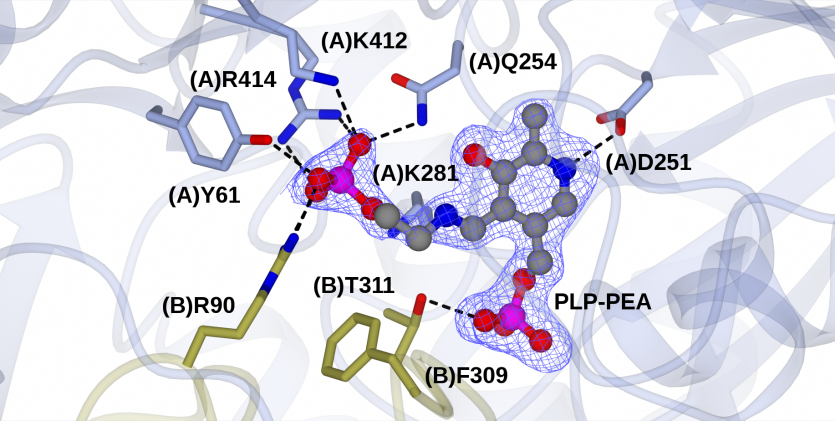 Anibal Cuetos,[a] Fabian Steffen-Munsberg,[b], Juan Mangas Sanchez,[a] Amina Frese,[a]  Uwe T. Bornscheuer,[c] Matthias Höhne,[c]* and Gideon Grogan*[a]Page No. – Page No.Structural basis for phospholyase activity of a Class III transaminase homolog The PLP-dependent Class III transaminase homolog A1RDF1 does not catalyse transamination reactions, but rather the elimination of phosphate from O-phosphoethanolamine (PEtN). We describe the structural determinants of reaction specificity, with consequences for studies on the human phospholyase AGXT2L1, which is an important enzyme in phospholipid metabolism.Anibal Cuetos,[a] Fabian Steffen-Munsberg,[b], Juan Mangas Sanchez,[a] Amina Frese,[a]  Uwe T. Bornscheuer,[c] Matthias Höhne,[c]* and Gideon Grogan*[a]Page No. – Page No.Structural basis for phospholyase activity of a Class III transaminase homolog 